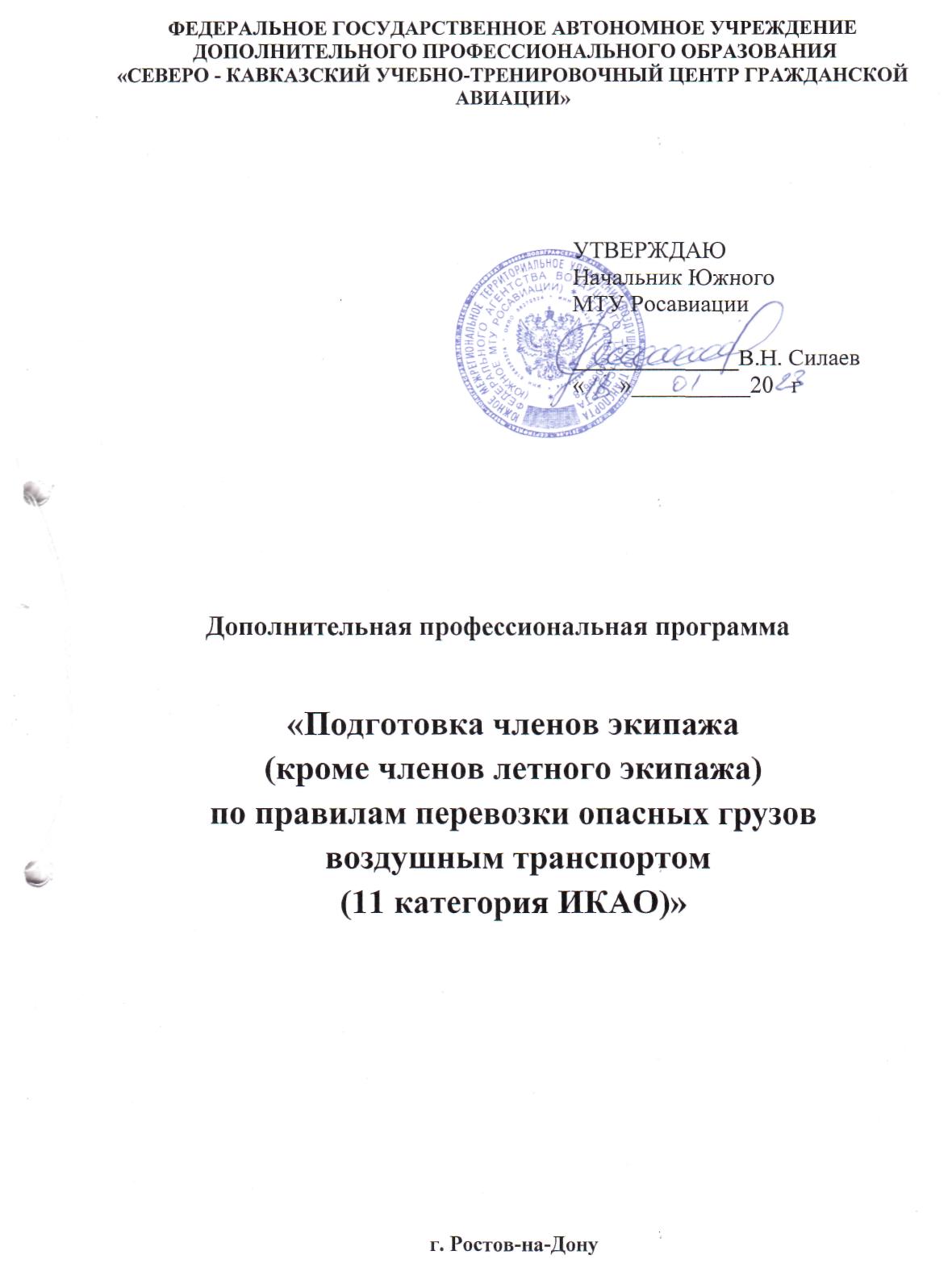 Глава 2. ПОДГОТОВКА РАБОТНИКА ДЛЯ ВЫПОЛНЕНИЯ ВОЗЛОЖЕННЫХ НА НЕГО ОБЯЗАННОСТЕЙ2.1. Вид подготовкиДанная программа предусматривает наземную подготовку членов экипажей. 2.2. Продолжительность подготовкиМаксимальная продолжительность учебного дня - 8 час.  Продолжительность учебного часа - 45 минут.  Указанный режим занятий применяется в том числе и при обучении с применением дистанционных образовательных технологий.2.3. Периодичность подготовкиПериодичность подготовки в соответствии с  требованиями п.5.99 Федеральных авиационных правил «Подготовка и выполнение полётов в гражданской авиации Российской Федерации (ФАП  128)», утвержденных Приказом Минтранса РФ от 31.07.2009 № 128  и документов ИКАО  («Технические инструкции по безопасной перевозке опасных грузов по воздуху», ИКАО, Doc 9284 - AN/905) составляет:2.4. Этапы подготовкиНастоящая Программа предусматривает теоретическую (наземную) подготовку. 2.5. Тематическое содержание этапов подготовкиВ рамках этапов теоретической (наземной) подготовки изучению подлежат следующие дисциплины и темы:Модуль 1. «Первоначальная подготовка членов экипажа по правилам перевозки опасных грузов воздушным транспортом» (11 категория ИКАО):- Общие требования к перевозке опасных грузов и особенности воздушной перевозки. Ограничения при перевозке опасных грузов на воздушных судах;- Нормативно-правовое обеспечение перевозок опасных грузов по воздуху, требования к грузоотправителям опасного груза;- Содержание и компоновка «Технических инструкций по безопасной перевозке опасных грузов по воздуху»;- Классификация опасных грузов. Перечень опасных грузов и освобождения, касающиеся ограниченных количеств;- Обеспечение авиационной безопасности опасных грузов;- Знаки опасности и маркировка;- Распознавание необъявленных опасных грузов;- Распознавание необъявленных опасных грузов;- Правила хранения и погрузки;- Перевозка опасных грузов пассажирами или членами экипажа;- Действия в аварийной обстановке.Модуль 2. «Периодическая подготовка членов экипажа по правилам перевозки опасных грузов воздушным транспортом» (11 категория ИКАО):- Общие требования к перевозке опасных грузов и особенности воздушной перевозки. Ограничения при перевозке опасных грузов на воздушных судах;- Нормативно-правовое обеспечение перевозок опасных грузов по воздуху, требования к грузоотправителям опасного груза;- Содержание и компоновка «Технических инструкций по безопасной перевозке опасных грузов по воздуху»;- Классификация опасных грузов. Перечень опасных грузов и освобождения, касающиеся ограниченных количеств;- Обеспечение авиационной безопасности опасных грузов;- Знаки опасности и маркировка;- Распознавание необъявленных опасных грузов;- Распознавание необъявленных опасных грузов;- Правила хранения и погрузки;- Перевозка опасных грузов пассажирами или членами экипажа;- Действия в аварийной обстановке.2.6. Образцы документов, выдаваемых по результатам итогового контроля знаний, навыков (умений)Результаты итогового контроля знаний фиксируются в экзаменационной ведомости и классном журнале. Образцы документов, выдаваемых слушателям по результатам итогового контроля знаний, навыков (умений) представлены в Приложениях № 1,2.Глава 3. ТЕМАТИКА  НАЗЕМНОЙ ПОДГОТОВКИМодуль 1. «Первоначальная подготовка членов экипажа (кроме членов летного экипажа) по правилам перевозки опасных грузов воздушным транспортом» (11 категория ИКАО)Примечание: самостоятельная подготовка проводится в индивидуальном порядке с использованием методической и учебной литературы, технических средств обучения ФГАУ ДПО «Северо-Кавказский УТЦ ГА» вне учебного времени.  Время самостоятельной подготовки не входит в общее время, предусмотренное тематическим планом Программы.Модуль 2 «Периодическая подготовка членов экипажа (кроме членов летного экипажа)  по правилам перевозки опасных грузов воздушным транспортом» (11 категория ИКАО)Примечание: самостоятельная подготовка проводится в индивидуальном порядке с использованием методической и учебной литературы, технических средств обучения ФГАУ ДПО «Северо-Кавказский УТЦ ГА» вне учебного времени.  Время самостоятельной подготовки не входит в общее время, предусмотренное тематическим планом Программы.Модуль 1. Модуль 1 «Первоначальная подготовка членов экипажа (кроме членов летного экипажа) по правилам перевозки опасных грузов воздушным транспортом» (11 категория ИКАО)Модуль 1. Модуль 1 «Первоначальная подготовка членов экипажа (кроме членов летного экипажа) по правилам перевозки опасных грузов воздушным транспортом» (11 категория ИКАО)Модуль 1. Модуль 1 «Первоначальная подготовка членов экипажа (кроме членов летного экипажа) по правилам перевозки опасных грузов воздушным транспортом» (11 категория ИКАО)Модуль 1. Модуль 1 «Первоначальная подготовка членов экипажа (кроме членов летного экипажа) по правилам перевозки опасных грузов воздушным транспортом» (11 категория ИКАО)- 24 часа (академ.)Модуль 2 «Периодическая подготовка членов экипажа (кроме членов летного экипажа) по правилам перевозки опасных грузов воздушным транспортом» (11 категория ИКАО)Модуль 2 «Периодическая подготовка членов экипажа (кроме членов летного экипажа) по правилам перевозки опасных грузов воздушным транспортом» (11 категория ИКАО)Модуль 2 «Периодическая подготовка членов экипажа (кроме членов летного экипажа) по правилам перевозки опасных грузов воздушным транспортом» (11 категория ИКАО)Модуль 2 «Периодическая подготовка членов экипажа (кроме членов летного экипажа) по правилам перевозки опасных грузов воздушным транспортом» (11 категория ИКАО)- 16 часов (академ.)Режим занятий:Модуль 1- 3 учебных дня;Модуль 2- 2 учебных дня.Модуль 1 «Первоначальная подготовка членов экипажа (кроме членов летного экипажа) по правилам перевозки опасных грузов воздушным транспортом» (11 категория ИКАО)однократноМодуль 2 «Периодическая подготовка членов экипажа (кроме членов летного экипажа) по правилам перевозки опасных грузов воздушным транспортом» (11 категория ИКАО)не позднее 24 месяцев после прохождения последней подготовки.№ п.п.Наименование разделов и темВсего, часВ том числеФорма контроля№ п.п.Всего, часЛекции(ДОТ)Форма контроля1.Общие требования к перевозке опасных грузов и особенности воздушной перевозки. Ограничения при перевозке опасных грузов на воздушных судах22Промежконтроль2.Нормативно-правовое обеспечение перевозок опасных грузов по воздуху, требования к грузоотправителям опасного груза22Промежконтроль3.Содержание и компоновка «Технических инструкций по безопасной перевозке опасных грузов по воздуху»22Промежконтроль4.Классификация опасных грузов, перечень опасных грузов 22Промежконтроль5.Обеспечение авиационной безопасности опасных грузов22Промежконтроль6.Знаки опасности и маркировка44Промежконтроль7.Распознавание необъявленных опасных грузов22Промежконтроль8.Правила хранения и погрузки22Промежконтроль9.Перевозка опасных грузов пассажирами или членами экипажа22Промежконтроль10.Действия в аварийной обстановке22ПромежконтрольИтоговый контроль 2ЭкзаменИтого по Модулю24222№ п.п.Наименование разделов и темВсего, часВ том числеФорма контроля№ п.п.Всего, часЛекции(ДОТ)Форма контроля1Общие требования к перевозке опасных грузов и особенности воздушной перевозки. Ограничения при перевозке опасных грузов на воздушных судах11Промежконтроль2Нормативно-правовое обеспечение перевозок опасных грузов по воздуху, требования к грузоотправителям опасного груза11Промежконтроль3Содержание и компоновка «Технических инструкций по безопасной перевозке опасных грузов по воздуху»22Промежконтроль4Классификация опасных грузов, перечень опасных грузов 22Промежконтроль5Обеспечение авиационной безопасности опасных грузов11Промежконтроль6Знаки опасности и маркировка22Промежконтроль7Распознавание необъявленных опасных грузов11Промежконтроль8Правила хранения и погрузки1,51,5Промежконтроль9Перевозка опасных грузов пассажирами или членами экипажа11Промежконтроль10Действия в аварийной обстановке1,51,5ПромежконтрольИтоговый контроль 2ЭкзаменИтого по Модулю16142